РЕШЕНИЕ25.03.2020                                                     п. Чкаловский                                                           № 209О внесении изменений в решение Совета депутатовот 28.12.2018  № 154 «Об утверждении муниципальной программы«Развитие муниципального образования Чкаловский сельсоветна 2019-2023 годы»          В соответствии с Федеральным законом «Об общих принципах организации местного самоуправления в Российской Федерации» от 06.10.2003 № 131-ФЗ, Уставом муниципального образования Чкаловский сельсовет,  в целях совершенствования программно-целевого планирования бюджетных расходов, Совет депутатов решил:          1.Внести в муниципальную программу «Развитие муниципального образования Чкаловский сельсовет на 2019-2023 годы» следующие изменения: 	 -добавить в раздел 3 пункта 2 подпункт следующего содержания:           «- Обоснование необходимости применения и описание применяемых налоговых, таможенных, тарифных, кредитных и иных инструментов (налоговых и неналоговых расходов) для достижения цели и (или) ожидаемых результатов Программы.           В соответствии с пунктом 6 решения Совета депутатов от 26.11.2013 № 179 «Об утверждении Положения "О земельном налоге"образовательные учреждения, расположенные на территории сельсовета освобождены от уплаты земельного налога.В соответствии с пунктом 6 решения Совета депутатов от 26.11.2013 № 179 «Об утверждении Положения "О земельном налоге" администрация муниципального образования Чкаловский сельсовет Асекеевского района Оренбургской области освобождается от уплаты земельного налога. В соответствии с пунктом 5 решения Совета депутатов от 18.11.2016 года № 64 «Об установлении налога на имущество физических лиц», члены добровольной народной дружины освобождаются от уплаты земельного налога и налога на имущество физических лиц ( 10 человек). В качестве критериев результативности предоставления налоговых льгот применяются следующие показатели (индикаторы):в отношении юридических лиц:- доля организаций, имеющих право на налоговые льготы в муниципальном образовании Чкаловский сельсовет Асекеевского района Оренбургской области в общем количестве налогоплательщиков.Категории налогоплательщиков:-администрация муниципального образования;-учреждения культуры.В отношении физических лиц: - повышение социальной поддержки отдельных категорий граждан.Если предоставление налоговых льгот направлено на поддержку членов общественных организаций и объединений.В этом случае К=1, если предоставление налоговых льгот не направлено на достижение ни одной из вышеперечисленных целей, К=0.Сведения о показателях (индикаторах) Программы и их значениях представлены в приложении №1 к ПрограммеРесурсное обеспечение реализации Программы за счет налоговых и неналоговых расходов представлено в приложении №2 к Программе.- добавить в приложения №3 и №4 к муниципальной программе «Развитие муниципального образования Чкаловский сельсовет на 2019-2023 годы» таблицу  согласно приложению №1 .          2. Настоящее решение вступает в действие со дня его принятия и распространяется на правоотношения, возникшие с 01 января 2019 года.Председатель Совета депутатов                                                     Ю.В. ГромовГлава   муниципального образования                                           Э.Н. Косынко                                                                                                                                                    Приложение № 1к решению Совета депутатов                                                                                                                                                                                           от 25.03.2020    № 209Переченьпоказателей (индикаторов) муниципальной программы и их значений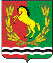 СОВЕТ ДЕПУТАТОВМУНИЦИПАЛЬНОГО ОБРАЗОВАНИЯ ЧКАЛОВСКИЙ СЕЛЬСОВЕТАСЕКЕЕВСКОГО РАЙОНА ОРЕНБУРГСКОЙ ОБЛАСТИтретьего созываN п/пПоказатель (индикатор) (наименование)Единица измеренияЗначения показателейЗначения показателейЗначения показателейЗначения показателейЗначения показателейЗначения показателейN п/пПоказатель (индикатор) (наименование)Единица измеренияБазовый год (отчетный) 2018 г.2019 год2020 год2021 год2022 год2023 год1234567891.казенным, бюджетным и автономным учреждениям образования, здравоохранения, социальной защиты населения, физической культуры, спорта и туризма, культуры и искусства, по обеспечению защиты населения от чрезвычайных ситуаций, финансируемых за счет средств и районного бюджетов, органа местного самоуправленияруб960009600096000960009600096000